                   AGENDA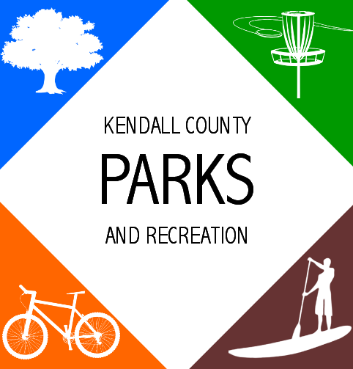                  Parks Advisory Board Meeting                 5:30 PM- August 23, 2022                 Ring Mountain Event Center                 716 FM 289 Comfort, TX 78013Call to OrderPublic Comments- Opportunity for the general public to address the advisory board on any matter. The advisory board may not discuss any presented issue, nor may any action be taken on any issue at this time. Comments are limited to 3 minutes.Approval of MinutesAdoption of MinutesParks Advisory Board- May 17, 2022Announcements/RemindersUpdate the advisory board on department personnel changesUpcoming Advisory Board members term expirations/renewals Consideration and ActionConsideration and action to switch to a bimonthly board meeting scheduleStaff/Board ReportsFire at Joshua Springs Park Removal of bridge at James Kiehl River Bend ParkTrust for public land survey, land acquisition and upcoming bond election Trails Committee Presentation Update on 501c3 Friends of the Kendall County ParksFuture Agenda ItemsAdjournment